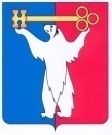 АДМИНИСТРАЦИЯ ГОРОДА НОРИЛЬСКАКРАСНОЯРСКОГО КРАЯПОСТАНОВЛЕНИЕ26.08.2019	г. Норильск	     № 376О признании утратившим силу постановления Администрации города Норильска               от 30.10.2017 № 476В целях приведения нормативного правового акта Администрации города Норильска в соответствие с требованиями действующего законодательства, ПОСТАНОВЛЯЮ:Признать утратившими силу:Постановление Администрации города Норильска от 30.10.2017 № 476 «Об утверждении Административного регламента предоставления муниципальной услуги по утверждению документации по планировке территории».Абзац восемьдесят пятый пункта 1 постановления Администрации города Норильска от 13.04.2018 № 138 «О внесении изменений в отдельные нормативные правовые акты Администрации города Норильска».Абзац пятнадцатый пункта 5 постановления Администрации города Норильска от 25.10.2018 № 402 «О внесении изменений в отдельные нормативные правовые акты Администрации города Норильска».Пункты 7 – 7.2 постановления Администрации города Норильска                          от 20.05.2019 № 197 «О внесении изменений в отдельные нормативные правовые акты Администрации города Норильска».2. Опубликовать настоящее постановление в газете «Заполярная правда» и разместить его на официальном сайте муниципального образования город Норильск.3.	Настоящее постановление вступает в силу после официального опубликования в газете «Заполярная правда».Глава города Норильска							         Р.В. Ахметчин